№ 104                                                                                                                «11 » марта  2019 г.ПОСТАНОВЛЕНИЕКАРАРО внесении изменений в постановлениеИсполнительного комитета Алькеевскогомуниципального района от 29.11.2014г. №495«Об утверждении муниципальной программы«Реализация антикоррупционной политикив Алькеевском муниципальном районена 2015-2020 годы»Внести в постановление Исполнительного комитета Алькеевского муниципального района от 29.11.2014г. №495 «Об утверждении муниципальной программы «Реализация антикоррупционной политики в Алькеевском муниципальном районе на 2015-2020 годы» следующие изменения:- в наименовании, пункте 1 цифры «2015-2020» заменить цифрами «2015-2021»;- в муниципальной программе «Реализация антикоррупционной политики Алькеевского муниципального района на 2015-2020» (далее-Программа), утвержденной указанным постановлением:- в наименовании цифры «2015-2020» заменить цифрами «2015-2021»;- в паспорте Программы:- в строке «Наименование программы» цифры «2015-2020» заменить цифрами «2015-2021»;- в строке «Сроки и этапы реализации Программы» цифры «2015-2020» заменить цифрами «2015-2021»;- строку «Источники финансирования» Общий объем финансирования Программы за счет средств местного бюджета составляет 519 тыс.рублей.- в разделе II «Цель и основные задачи Программы»:- в абзаце двенадцатом слова «к концу 2020 года», заменить словами «к концу 2021 года»- в разделе IV «Механизм реализации и оценка эффективности Программы»:- в пятом абзаце цифру «2020» заменить «2021».2. Разместить настоящее постановление на официальном сайте Алькеевского муниципального района и официальном портале правовой информации Республики Татарстан в информационно-телекоммуникационной сети «Интернет».3. Контроль за исполнением настоящего постановления оставляю за собой. Руководитель Исполнительного комитетаАлькеевского муниципального района                                     И.В. ЮсуповРЕСПУБЛИКА ТАТАРСТАНИСПОЛНИТЕЛЬНЫЙ КОМИТЕТ АЛЬКЕЕВСКОГОМУНИЦИПАЛЬНОГО РАЙОНА422870, С.Базарные Матаки, ул.С.Крайнова,д.56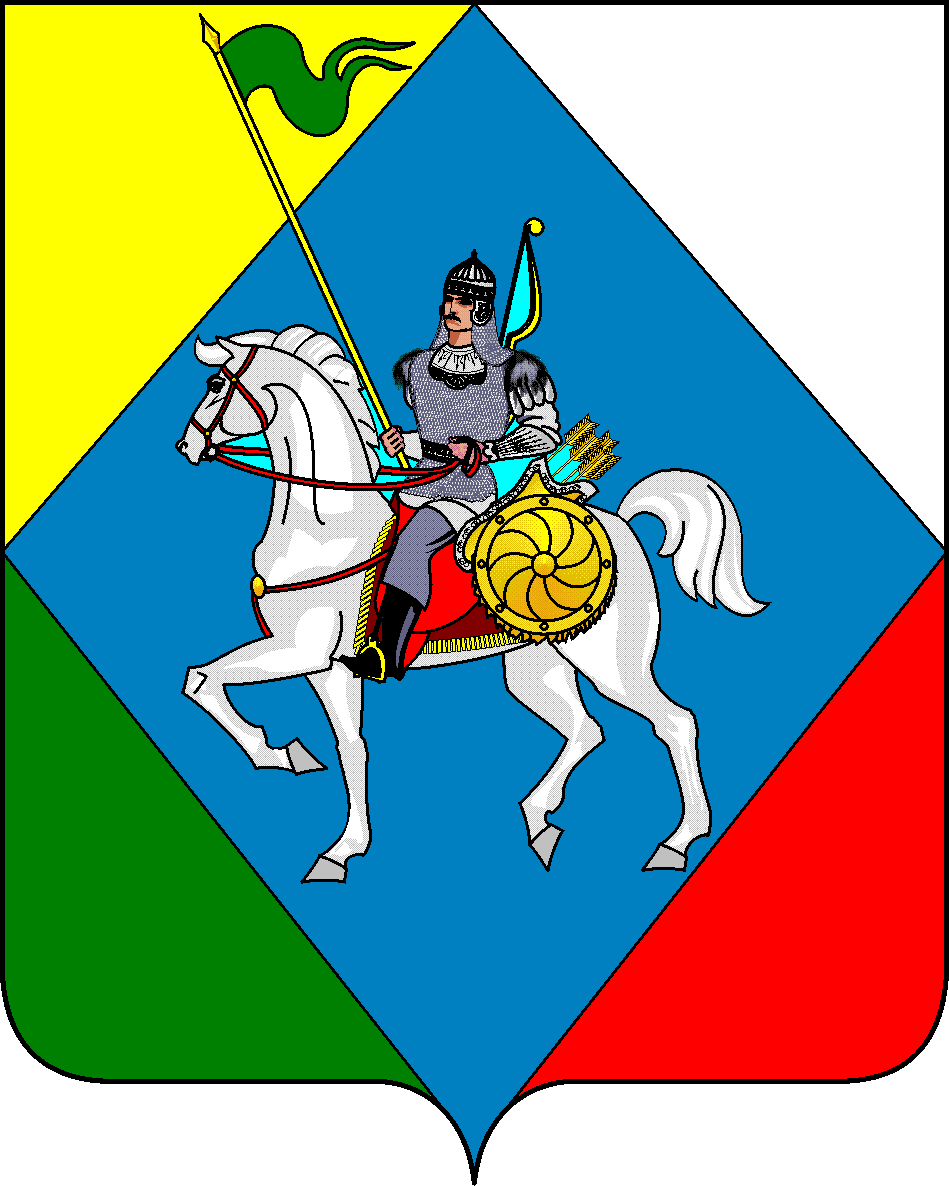 ТАТАРСТАН РЕСПУБЛИКАСЫӘЛКИ  МУНИЦИПАЛЬ РАЙОНЫБАШКАРМА КОМИТЕТЫ 422870, РТ Базарлы Матак авылы, С.Крайнов ур.,56Телефон: (84346) 20-0-26, факс: (84346) 21-7-60. E-mail: alkay@tatar.ru, сайт: www.alkeevskiy.tatarstan.ru.Телефон: (84346) 20-0-26, факс: (84346) 21-7-60. E-mail: alkay@tatar.ru, сайт: www.alkeevskiy.tatarstan.ru.Телефон: (84346) 20-0-26, факс: (84346) 21-7-60. E-mail: alkay@tatar.ru, сайт: www.alkeevskiy.tatarstan.ru.ГодСредства местного бюджета Алькеевского муниципального района РТ (тыс.рублей)201542,0201643,0201744,0201845,02019110,02020115,02021120,0